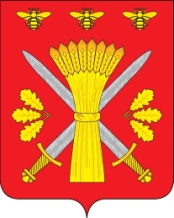                            РОССИЙСКАЯ ФЕДЕРАЦИЯ                                 ОРЛОВСКАЯ ОБЛАСТЬТРОСНЯНСКИЙ РАЙОННЫЙ СОВЕТ НАРОДНЫХ  ДЕПУТАТОВРЕШЕНИЕ15 июля 2021г.                                                                           № 307    с.Тросна                          Принято на сорок пятом заседании районного                               Совета народных депутатов пятого  созыва   Об утверждении депутата Троснянского районного Совета народных депутатовпятого созыва В соответствии с Федеральным законом от 06.10.2003 № 131-ФЗ «Об общих принципах организации местного самоуправления в Российской Федерации», руководствуясь Уставом Троснянского района Орловской области, на основании решения Троснянского  сельского Совета народных депутатов от 21 июня 2021 года № 235, Троснянский районный Совет народных депутатов РЕШИЛ:1. Утвердить депутатом Троснянского районного Совета народных депутатов пятого созыва Шигину Т.А. 2. Настоящее решение вступает в силу с момента подписания.3. Опубликовать настоящее решение в газете «Сельские зори».Председатель районногоСовета народных депутатов                                        В.И. Миронов   Глава района                                       А.И.Насонов